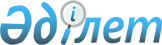 Қазақстан Республикасы Үкіметінің 2007 жылғы 28 қарашадағы № 1138 қаулысына өзгерістер мен толықтырулар енгізу туралыҚазақстан Республикасы Үкіметінің 2010 жылғы 25 мамырдағы № 464 Қаулысы

      Қазақстан Республикасының Үкіметі ҚАУЛЫ ЕТЕДІ:



      1. «2009 жылғы Қазақстан Республикасы халқының ұлттық санағы туралы» Қазақстан Республикасы Үкіметінің 2007 жылғы 28 қарашадағы № 1138 қаулысына мынадай өзгерістер мен толықтырулар енгізілсін:



      көрсетілген қаулымен бекітілген Қазақстан Республикасы халқының ұлттық санағын өткізудің іс-шаралар жоспарында:

      реттік нөмірі 4-жолдың 6-бағанында «2010 - 19000,0*» деген сандар алып тасталсын;

      реттік нөмірі 8-жолдың 6-бағанында «2009 - 510781,0» деген сандар «2009 - 513165,0» деген сандармен ауыстырылсын;

      реттік нөмірі 10-жолдың 6-бағанында «2009 - 76363,0; 2010 - 3559,0*» деген сандар «2009 - 78345,0; 2010 - 1200,0» деген сандармен ауыстырылсын;

      реттік нөмірі 10-1-жолдың 6-бағаны «2009 - 21930,0» деген сандармен толықтырылсын;

      реттік нөмірі 11-жолдың 6-бағанында «2009 - 2518310,0» деген сандар «2009 - 2492014,0» деген сандармен ауыстырылсын;

      реттік нөмірі 15-жолдың 6-бағанында «2010 - 32760,0» деген сандар «2010 - 19845,0» деген сандармен ауыстырылсын.



      2. Осы қаулы қол қойылған күнінен бастап қолданысқа енгізіледі.      Қазақстан Республикасының

      Премьер-Министрі                                 К. Мәсімов
					© 2012. Қазақстан Республикасы Әділет министрлігінің «Қазақстан Республикасының Заңнама және құқықтық ақпарат институты» ШЖҚ РМК
				